Муниципальное бюджетное общеобразовательное учреждение Городковическая средняя школа Спасского муниципального района Рязанской области391072, Рязанская область, Спасский район, с. Лакаш. ул. Молодёжная, д. 2
Тел./Факс  (491)357-22-94, E-mail: spassk_gs@mail.ruУтверждаю:							Согласовано:Директор школы						Заместитель директора школы______________/Корнеева Н.А/				по ВР____________/Погонина И.К./«___» ____________ 2017 г.                                                    «___» ____________ 2017 г.ПОЛОЖЕНИЕоб ученическом самоуправлении РДШ МБОУ "Городковическая средняя школа"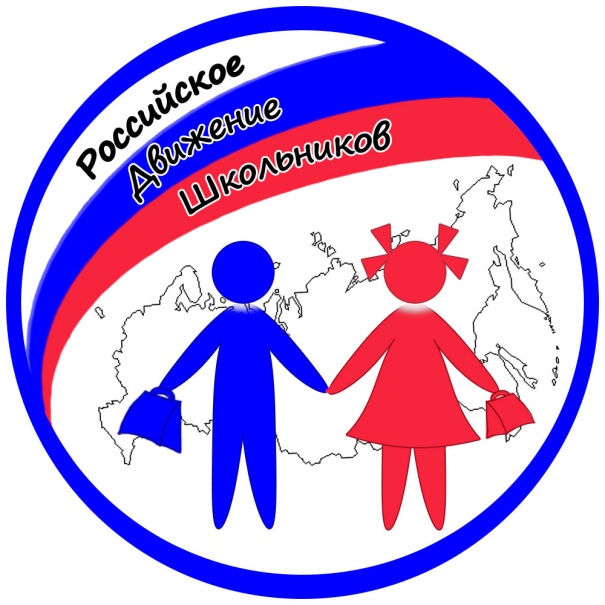 1. Общие положение1.1. Настоящее положение разработано в соответствии с законом РФ «Об образовании» № 273-ФЗ от 29.12.2012(ст.26 п.6), Уставом МБОУ "Городковическая средняя школа" и является локальным актом, регламентирующем деятельность  ученического самоуправления в организации Российское движение школьников Городковической средней школы Спасского  муниципального района Рязанской области1.2 Ученическое самоуправление – управление жизнедеятельностью коллектива школы, осуществляемое учащимися, основанное на инициативе, самостоятельности, творчестве, совершенствовании собственной жизни, чувстве ответственности, взаимопомощи и организаторских способностях учащихся.2. Основные цели и задачи2.1. В целях учета мнения при обсуждении вопросов, касающихся обучающихся. Устав МБОУ "Городковическая средняя школа" п. 6.22 2.2. Целью создания ученического самоуправления РДШ  МБОУ "Городковическая средняя школа" является развитие у обучающихся навыков гражданской активности  и ответственности, социальной компетентности.2.2. Для достижения цели ученическое самоуправление решает следующиезадачи:- развитие индивидуальных качеств учащихся через различные формы внеклассной и внеурочной деятельности;- обеспечение необходимых условий для всестороннего развития личности и творческой самореализации учащихся в соответствии с их потребностями;- оказание помощи учащимся в познании себя и окружающих, в адаптации к жизни,- формирование качеств личности учащихся с помощью организации их жизни и деятельности;- обеспечение условий для защиты прав и интересов учащихся;- воспитание сознательного отношения к учебе;- воспитание культурного и современного человека;- развитие инициативы и творчества учащихся в процессе коллективных  дел.2.3 Ученическое самоуправление строится на принципах:- взаимопомощь и доверие;- стремление к развитию;- равноправие всех учащихся;- коллективность принятия решений;- приоритетность прав и интересов учащихся;- гуманность по отношению к каждой отдельной личности3. Органы самоуправления3.1 Органы ученического самоуправления разделяются на общешкольные и классные.3.2. Общешкольный совет РДШ3.2.1.Высшим органом ученического самоуправления является Совет РДШ, включающий  представителей ученического коллектива, педагогов и родителей учащихся МБОУ"Городковическая средняя школа". В Совет РДШ  входят: Председатель совета РДШ;Старосты 5-11 классов;По 2 представителя актива каждого класса (представляющие свое направление)советники, которыми являются учителя и классные руководители (советники консультируют, дают советы, оказывают помощь в проведении дела. Разработке планов, сценариев, проектов)Совет РДШОрганизует, а также вносит изменения и 	дополнения в деятельность первичного РДШ;Планирует общешкольные дела;Анализирует, дает оценку проведенному делу;Распределяет поручения между членами РДШ;Организует работу по выполнению решений о созыве ученической конференции;Председатель совета РДШ;Руководит работой Совета;Выступает на Общем сборе  с отчетом о деятельности Совета РДШ;Представляет Организацию во всех органах и организациях;Высшим органом Организации РДШ "Городковическая СШ" является Общий Сбор, который созывается не реже 1 раза в год:Решение о созыве Общего Сбора принимается Советом РДШ. Общий Сбор  правомочен, если на нем присутствуют более 50% членов Организации. Отчетно-предвыборное собрание созывается 1 раз в 2 года.  Решения принимаются открытым голосованием большинством голосов.К  компетенции Общего Сбора РДШ относится:Утверждение Устава Организации и внесение в него дополнений и изменений,Выборы Председателя Совета РДШ сроком на 1-2 года, состава Совета РДШ сроком на 2 года,Утверждение отчетов председателя,Утверждение конкретной символики,Определение приоритетных направлений в деятельности РДШ,Общий Сбор РДШ правомочен рассматривать вопросы в присутствии более половины членов Организации и принимать решения открытым голосованием большинством голосов.Изменения и дополнения в Положении об ученическом самоуправлении РДШ "Городковической СШ".Изменения и дополнения вносятся в настоящее Положение на Общем сборе РДШ  большинством голосов.3.2.2. Основная функция Совета РДШ –исполнительская,  организаторская и управленческая.3.2.3.В основе работы Совета РДШ лежит социально-значимая и добровольческаядеятельность, в ней могут участвовать все желающие: педагоги, ученики и их родители,Основные направления деятельности:Личностное развитиеГражданская активностьВоенно-патриотическоеИнформационно-медийтое4. Права Совета РДШ 4.1. Совета РДШ имеет право:-  Представлять интересы ученического коллектива.- Участвовать в определении перспектив развития школы, путей повышения образовательного потенциала школы, улучшения ее жизнедеятельности.-  Участвовать в планировании собственных КТД.- Вносить предложения администрации школы по вопросам поощрения и наказания обучающихся 5. Организация деятельности Совета РДШ-  Парламент проводит свои заседания не реже одного раза в месяц.- Заседание проводятся, если на нем присутствует не менее двух третей членов состава.6. Классное собрание РДШ6.1. Классное собрание – высший орган самоуправления класса, проводится1 раз в месяц и по мере необходимости. Собрание обсуждает любые вопросыжизнедеятельности своего коллектива, принимает план внеклассных мероприятий,избирает Совет класса.6.2.Совет класса  и староста - избираются на один год, представляют  отчеты о своей работе. Он работает в период между классными собраниями. Он организует работу по выполнению решений классного собрания, организует помощь неуспевающим в учебе, готовит и проводит внеклассные мероприятия, обеспечивает участие в общешкольных делах. Совет класса создает свои органы самоуправления, одноименный с общешкольными.7. Символика ученического самоуправления Ученическое самоуправление МБОУ "Городковическая СШ" имеет символику Российского движения школьников, значок, галстук,  флаг, герб, гимн.8. Обучающиеся  обязаны- соблюдать Устав школы, правила для учащихся школы, Положение об Ученическом самоуправлении;- выполнять решения органов школы и Ученического самоуправления;- содействовать росту авторитета Ученического самоуправления, активно участвовать в его работе;- соблюдать традиции школы;- соблюдать этические и правовые нормы поведения;- исполнять принятые на себя обязательства по отношению к школе;- уважать интересы и права товарищей;- заботиться об авторитете и имидже  школы.
